О внесении изменений в постановление администрации городского поселения Октябрьское от 30.07.2012 № 167 «Об утверждении административного регламента предоставления муниципальной услуги по подготовке и выдачеразрешений на ввод объектов в эксплуатацию»В соответствии с Градостроительным Кодексом Российской Федерации, Федеральными законами от 28.11.2015 № 339-ФЗ «О внесении изменений в статьи 48 и 51 Градостроительного кодекса Российской Федерации», от 03.07.2016 № 370-ФЗ «О внесении изменений в статьи 51 и 55 Градостроительного кодекса Российской Федерации», от 03.07.2016 № 373-ФЗ «О внесении изменений в Градостроительный кодекс Российской Федерации, отдельные законодательные акты Российской Федерации в части совершенствования регулирования подготовки, согласования и утверждения документации по планировке территории и обеспечения комплексного и устойчивого развития территорий и признании утратившими силу отдельных положений законодательных актов Российской Федерации», от 19.12.2016 № 445-ФЗ «О внесении изменений в статьи 51 и 55 Градостроительного кодекса Российской Федерации»: 1. Внести следующие изменения и дополнения в приложение к постановлению администрации городского поселения Октябрьское от 30.07.2012 № 167 «Об утверждении административного регламента предоставления муниципальной услуги по подготовке и выдаче разрешений на ввод объектов в эксплуатацию»:1.1. Пункт 2.6. раздела 2 изложить в следующей редакции: «2.6. Предоставление муниципальной услуги осуществляется в течение семи рабочих дней со дня поступления заявления о выдаче разрешения на ввод объекта в эксплуатацию.»;1.2. Подпункт 2 абзаца 2 части 1 пункта 2.8. раздела 2 изложить в следующей редакции:«2) градостроительный план земельного участка, представленный для получения разрешения на строительство, или в случае строительства, реконструкции линейного объекта проект планировки территории и проект межевания территории;»;1.3. Дополнить абзац 2 части 1 пункта 2.8. раздела 2 подпунктом 10 следующего содержания:«10) технический план объекта капитального строительства, подготовленный в соответствии с Федеральным законом от 13 июля 2015 года № 218-ФЗ «О государственной регистрации недвижимости»;»;1.4. Подпункт 2 абзаца 1 пункта 2.10. раздела 2 изложить в следующей редакции:«несоответствие объекта капитального строительства требованиям к строительству, реконструкции объекта капитального строительства, установленным на дату выдачи представленного для получения разрешения на строительство градостроительного плана земельного участка, или в случае строительства, реконструкции, капитального ремонта линейного объекта требованиям проекта планировки территории и проекта межевания территории;»;1.5. Абзац 1 пункта 2.10. раздела 2 дополнить подпунктом 5 следующего содержания:«5) несоответствие объекта капитального строительства разрешенному использованию земельного участка и (или) ограничениям, установленным в соответствии с земельным и иным законодательством Российской Федерации на дату выдачи представленного для получения разрешения на строительство градостроительного плана земельного участка градостроительным регламентом.»;1.6. В абзаце 2 пункта 2.10. раздела 2 цифры 1-4 заменить на цифры 1-5;1.7. Абзац 7 пункта 3.3. раздела 3 дополнить следующим предложением:«По межведомственным запросам документы (их копии или сведения, содержащиеся в них), предусмотренные частью 3 статьи 55 Градостроительного Кодекса Российской Федерации, предоставляются государственными органами, органами местного самоуправления и подведомственными государственным органам или органам местного самоуправления организациями, в распоряжении которых находятся эти документы, в срок не позднее трех рабочих дней со дня получения соответствующего межведомственного запроса.».2. Обнародовать настоящее постановление путем размещения в общедоступных местах, а также на официальном сайте городского поселения Октябрьское в сети Интернет.3. Постановление вступает в силу после его официального обнародования.4. Контроль за выполнением постановления оставляю за собой.Исполняющий обязанностиглавы городского поселения Октябрьское	             	                        Н.Ю. Мироненко 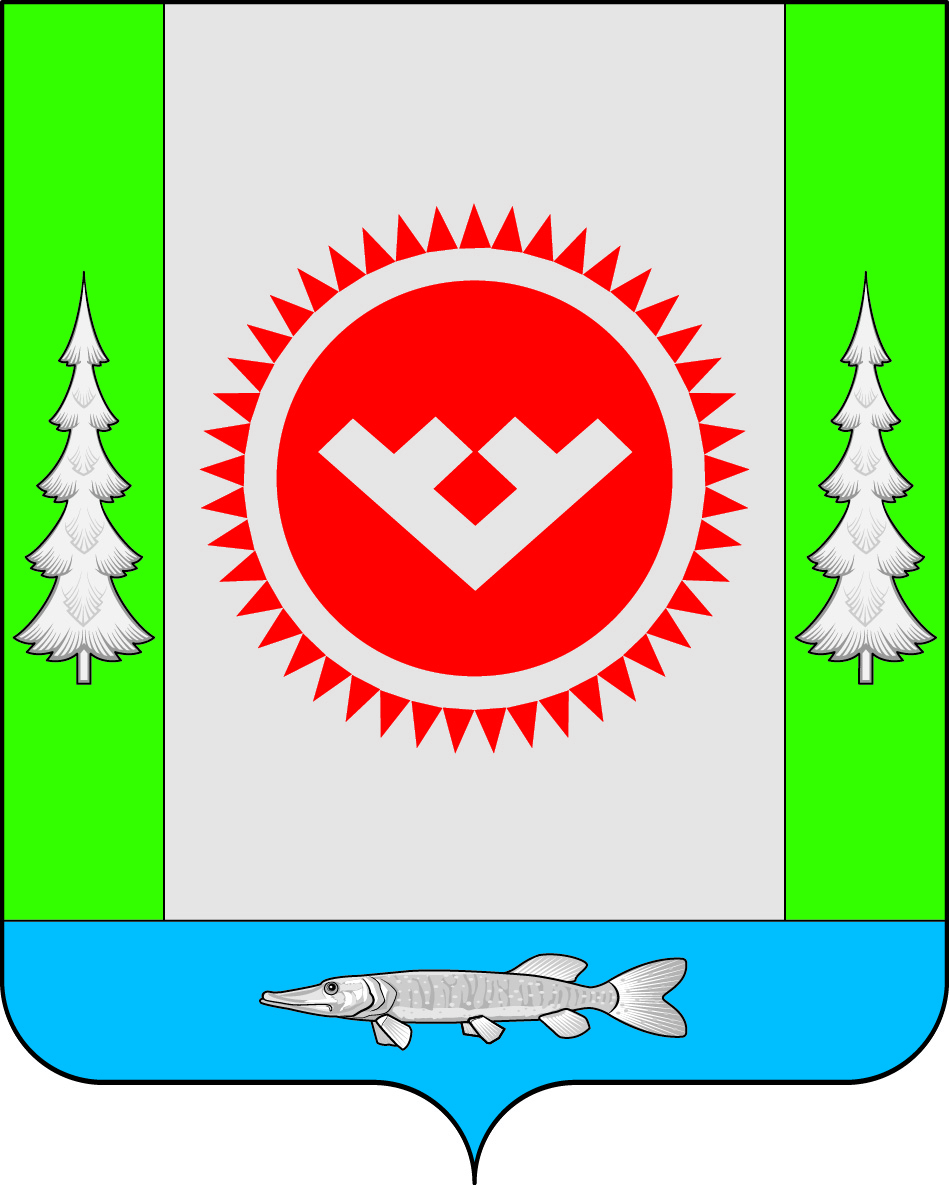 АДМИНИСТРАЦИЯГОРОДСКОГО ПОСЕЛЕНИЯ ОКТЯБРЬСКОЕОктябрьского районаХанты-Мансийского автономного округа - ЮгрыПОСТАНОВЛЕНИЕп.г.т. Октябрьское